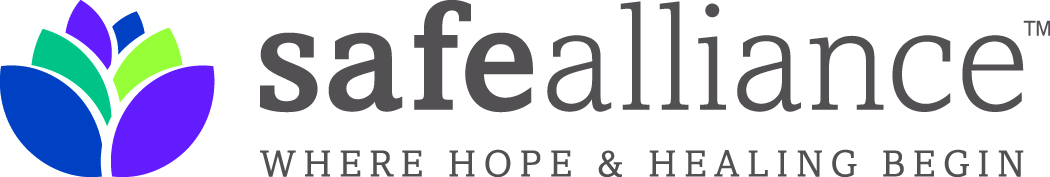 Safe Alliance Media AdvisoryDoctors and Lawyers Collaborate to Combat Domestic Violence Charlotte -- Don’t’ miss the opportunity to watch local doctors and lawyers “work it” on a high-fashion runway – all to benefit Safe Alliance.Who: 	 Local doctors from the Mecklenburg Medical Society Women Physicians Section and Attorneys from The Charlotte Women’s Bar.  What:  	Fighting For Women With Fashion.  A Fashion Show in collaboration with Nordstrom - A “Fall Fashion Presentation.”  Local doctors, lawyers and judges serving as fashion models.Where: 	 Foundation For the Carolinas, 220 North Tryon Street.When:   	Tuesday October 1, 2013.  The program begins at 6 PM.Why:	All proceeds benefit the Safe Alliance Domestic Violence Shelter.  According to Dr. Nancy Teaff, a reproductive endocrinologist and event organizer:  “Doctors and lawyers tend to labor in their own silos, taking care of patients/clients without reference to the legal/medical aspects on the “opposite side of the coin,” said Nancy.  “However, women who have suffered domestic violence are a bridge between the medical and legal worlds—which has become more and more clear to us as we have worked on this project.  We have all learned more about the scope of the problem and how we can be more aware, no matter what specialty of medicine or law that we practice.”Contact:  	For event details please contact Carol Roth (704) 367 2799 or Carol.roth@safealliance.org 	For media information and to cover this event Bill Coy (704) 367 2707 or Bill.coy@safealliance.orgWeb:  	http://www.safealliance.org/fighting-for-women-with-fashion/